Республика КарелияKarjalan Tazavaldu Администрация Пряжинского национального муниципального районаPriäžän kanzallizen piirin hallindoПОСТАНОВЛЕНИЕ« 11 » мая 2021года                                                                              № 254пгт ПряжаPriäžän kyläВ соответствии  Законом Республики Карелия от 26 декабря 2005 года № 950-ЗРК «О наделении органов местного самоуправления муниципальных районов и городских округов государственными полномочиями Республики Карелия по регулированию цен (тарифов) на отдельные виды продукции, товаров и услуг», приказом Государственного комитета Республики Карелия по ценам и тарифам от 28 марта 2011 года № 44 «Об утверждении Порядка ведения реестра объектов регулирования при осуществлении органами местного самоуправления муниципальных районов и городских округов Республики  Карелия государственных полномочий по регулированию цен (тарифов) на отдельные виды продукции, товаров и услуг» администрация Пряжинского национального муниципального района Республики КарелияПОСТАНОВЛЯЕТ:1. Утвердить прилагаемый реестр объектов регулирования администрации Пряжинского национального муниципального района при осуществлении государственных полномочий по регулированию цен (тарифов) на отдельные виды продукции, товаров и услуг (приложение).2. Признать утратившим силу постановление администрации Пряжинского национального муниципального района от 6 мая 2020 года № 235 «Об утверждении реестра объектов регулирования Администрации Пряжинского национального муниципального района при осуществлении государственных полномочий по регулированию цен (тарифов) на отдельные виды продукции, товаров и услуг».3.   Опубликовать настоящее постановление в районной газете «Наша Жизнь - Мейян Элайгу» и обнародовать настоящее постановление на официальном сайте Пряжинского национального муниципального района в сети интернет.Глава администрации					                               О.М.ГаврошСОГЛАСОВАНО:Начальник Отдела экономическогоразвития и имущественных отношений    «____» _____________ 20__ г.                                                                       А.В.НасоноваОб утверждении реестра объектов регулирования администрации Пряжинского национального муниципального района при осуществлении государственных полномочий по регулированию цен (тарифов) на отдельные виды продукции, товаров и услуг 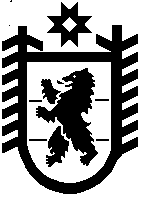 